Friday 22nd May 2020SPaGSpellings – Prefix – re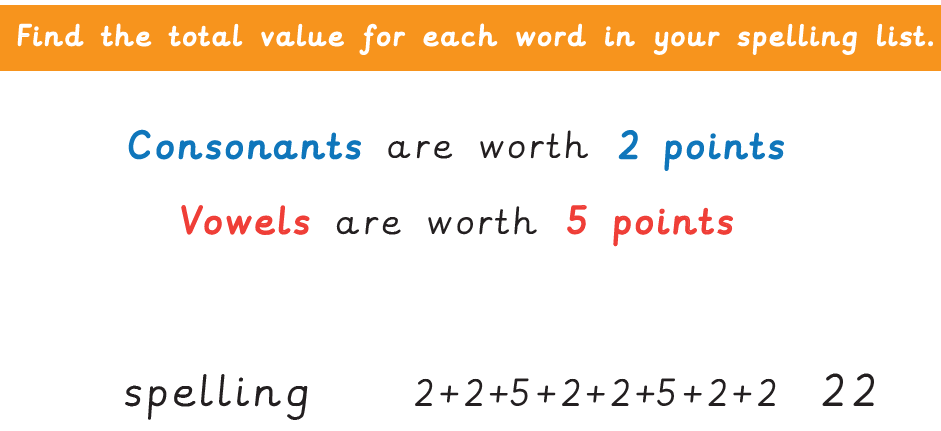 redo refresh return reappear revenge remember retrieve   redecorate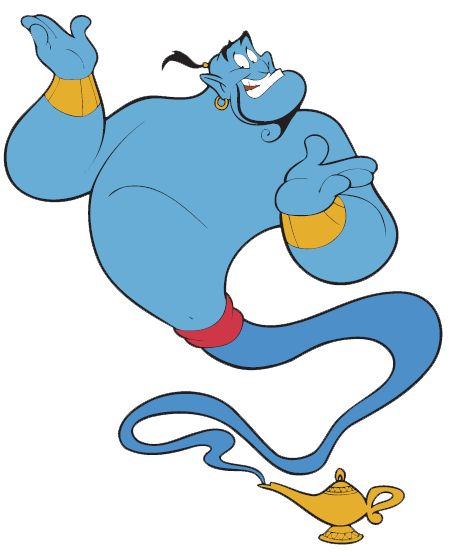 Word of the Day – extraordinaryDefinition ______________________________________________________________________________________________________________________________________________________Used it in a sentence: _____________________________________________________________________________________________________________________________Word Class: ____________________________________________________English Today you will be writing a biography about Cleopatra VII. You can use the work you did yesterday to help you. Your writing needs to be set out in paragraphs. Below are some sentence starters to help.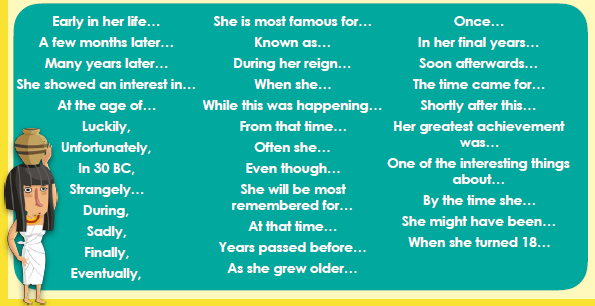 Maths – Mental53 - 32 = 21               We can prove this by calculating 32 + 21 = 53, we use the inverse.Find the missing number then make all possible number sentences for the following numbers:67      ?         110248    ?        300542       ?       5501254      ?       1204Maths – Main Lesson - Let’s look at decimals on a place value grid again.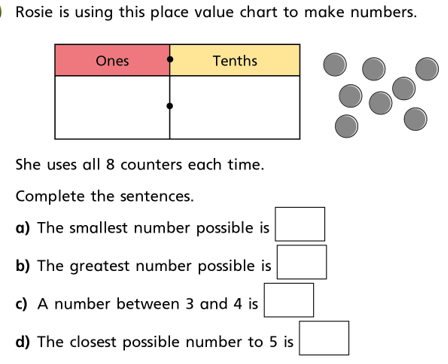 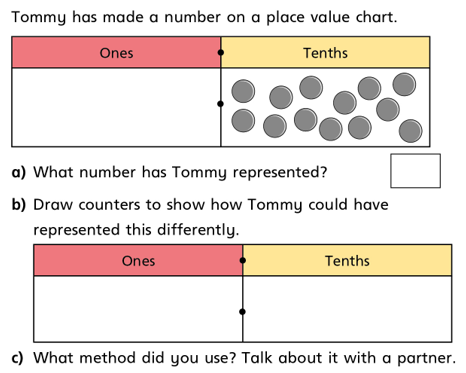 PSHCE 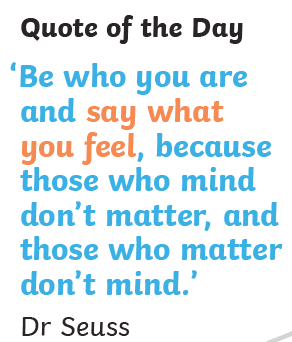 It’s the end of another week, we’ve all worked hard, it’s time to reflect  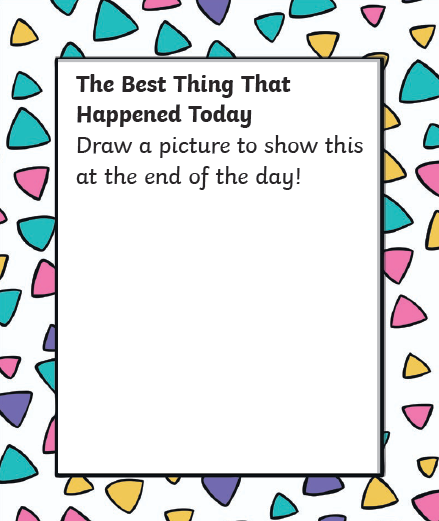 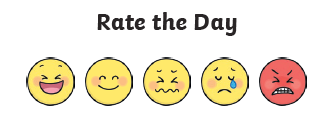 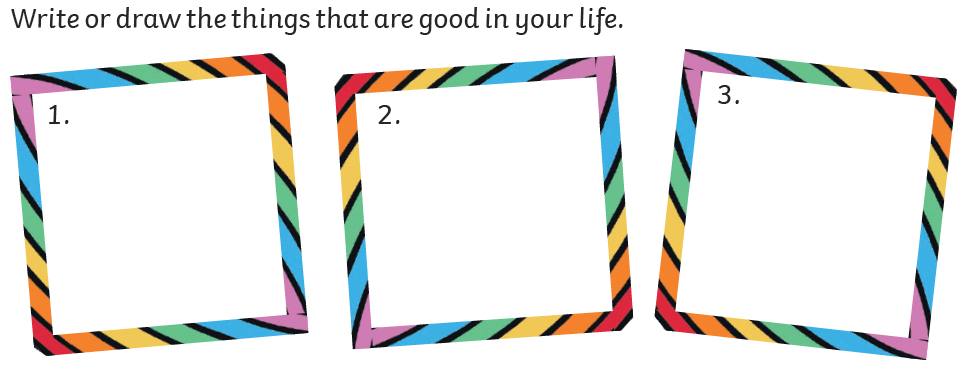 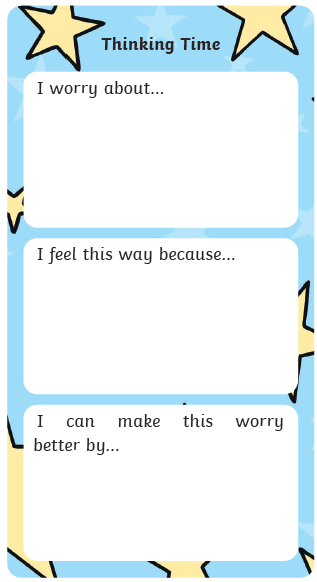 